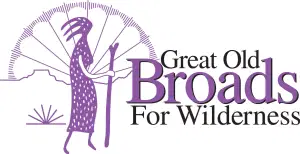 CASCADE VOLCANOES BROADBAND ZOOM MEETINGTuesday, November 17, 2020WELCOME and What’s New?   					Felice6:45:  “Underwater Seabed Mining:  Why You Should Care”						Lee First,  Twin Harbors Waterkeeper  ADVOCACYForests Issues					Felice/DarleneElliott Research Forest; Forest Carbon in Biden Climate Action PlanWildfire Response OR LegislatureLSRD							Micky Chehalis Basin Flood Control 			Laurie						Pumice Plain						Susan/MickyGet Out the Vote!	Activity reports		JeanEDUCATIONChina Creek Restoration webinar November 18 @ 7pm			LindaJEDI							LindaBook Group? Ideas?				Anyone?Forest educational projects                                 Micky STEWARDSHIPKlickitat Forest Stewardship				MickyFUNA. 	 Climate Change Trivia Night December 15		Laurie/JeanB.        Kayaking on the Chehalis w/Lee First			Laurie	C.       Bad Ass Broad Award						LaurieV.   OtherA.  COVID Form update on google doc			LaurieNext Meeting:   Dec 15 6:30   Don’t miss our Climate Change Trivia Night!With PRIZES!!!!!!!!